Памятка          Помощь родителям в развитии у детей творческих способностей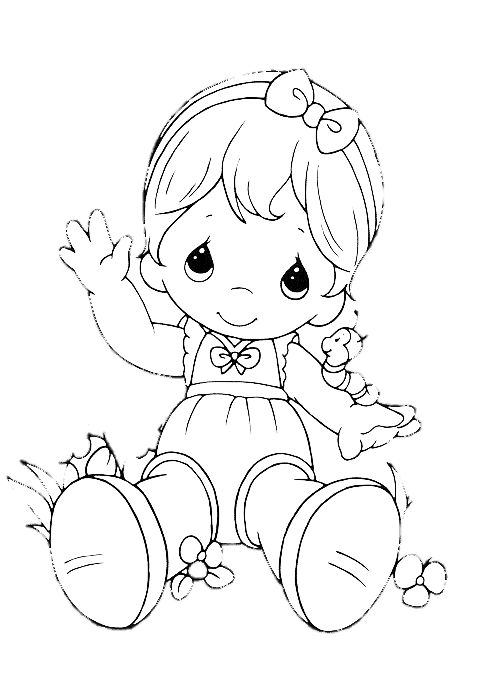 Позволяйте детям изучать различные материалы.Отведите место, где ребенок сможет заниматься своими рисунками и поделками.Выдумывайте.Покажите, что вы уважаете его творчество.Ищите новые идеи.Увлекайте детей, пока вы заняты.Не пытайтесь угадать, что он сотворил.Слушайте ребенка.Спрашивайте его о том, что он делает.Никогда не ругайте за творчество.Поддерживайте своего ребенка.Примите то, что создано.Находите время, чтобы творить вместе.Памятка «       «Как сделать собственную жизнь   творческой и креативной»Регулярно выполняйте физические упражнения.Следите за тем, чтобы ваша диета была разнообразной и сбалансированной.Овладейте техникой релаксации и медитации.Совершенствуйте уверенность в себе.Ведите дневник, делайте зарисовки, пишите стихи, короткие рассказы и песни.Читайте художественную литературу, развивающую воображение.Задумывайтесь об альтернативных способах использования предметов, с которыми вы сталкиваетесь в повседневности.Задумывайтесь о сходстве не похожих друг на друга вещей.Займитесь живописью или скульптурой.Посещайте вдохновляющие места.Займитесь делами, о которых вы обычно не помышляли.Старайтесь быть более спонтанными и общительными.Смотрите комедии и старайтесь сформировать свой собственный юмористический стиль.Слушайте классическую музыку.Старайтесь выполнять свои ежедневные рутинные обязанности разными способами.Заводите новых друзей и расширяйте круг общения.Думайте о себе как о творческой личности.Думайте о креативности как о способе существования.Приучайте задавать себе вопрос: «А что, если…?»Не засиживайтесь перед телевизором.Позвольте себе мечтать.Не бойтесь оказаться неправым или совершить ошибку.Не выносите поспешных усилий.Интересуйтесь абсолютно всем.